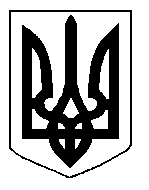 БІЛОЦЕРКІВСЬКА МІСЬКА РАДА	КИЇВСЬКОЇ ОБЛАСТІ	Р І Ш Е Н Н Я
від  29 листопада  2018 року                                                                        № 3006-60-VIIПро припинення права постійного користування земельними ділянками АВТОСЕРВІСНОМУ ФІЛІАЛУ «СФЕРА-АВТО» АКЦІОНЕРНОГО ТОВАРИСТВА «УКРАЇНСЬКА АВТОМОБІЛЬНА КОРПОРАЦІЯ»  Розглянувши звернення постійної комісії з питань земельних відносин та земельного кадастру, планування території, будівництва, архітектури, охорони пам’яток, історичного середовища та благоустрою до міського голови від 16 жовтня 2018 року №441/2-17, протокол постійної комісії з питань  земельних відносин та земельного кадастру, планування території, будівництва, архітектури, охорони пам’яток, історичного середовища та благоустрою від 16 жовтня 2018 року №146,  заяву АВТОСЕРВІСНОЇ ФІЛІЇ «СФЕРА-АВТО» ПРИВАТНОГО АКЦІОНЕРНОГО ТОВАРИСТВА  «УКРАЇНСЬКА АВТОМОБІЛЬНА КОРПОРАЦІЯ»  від 08 жовтня  2018 року №4921, відповідно до ст. 12, п. а) ч.1 ст. 141 Земельного кодексу України, п. 34 ч. 1 ст. 26 Закону України «Про місцеве самоврядування в Україні», міська рада вирішила:1.Припинити право постійного користування земельними ділянками АВТОСЕРВІСНОМУ ФІЛІАЛУ «СФЕРА-АВТО» АКЦІОНЕРНОГО ТОВАРИСТВА «УКРАЇНСЬКА АВТОМОБІЛЬНА КОРПОРАЦІЯ» під розміщення центру автосервісу, автостоянки, площадки автосервісу яке виникло на підставі рішення виконавчого комітету Білоцерківської міської ради від 27 квітня 1998 року за №112 та Державного акту на право постійного користування землею серії І-КВ №000549 виданий 13 травня 1998 року, який зареєстрований в Книзі записів державних актів на право постійного користування землею за №22 (відомості про земельну ділянку з кадастровим номером: 3210300000:06:035:0007 внесено до Державного реєстру речових прав на нерухоме майно, як інше речове право від 14 вересня 2018 року №28008568, відомості про земельну ділянку з кадастровим номером: 3210300000:06:036:0012 внесено до Державного реєстру речових прав на нерухоме майно, як інше речове право від 14 вересня 2018 року №28012573, відомості про земельну ділянку з кадастровим номером: 3210300000:03:002:0021 внесено до Державного реєстру речових прав на нерухоме майно, як інше речове право від 14 вересня 2018 року №28013395) відповідно до п. а) ч.1 ст. 141 Земельного кодексу України, а саме: добровільна відмова від права користування земельною ділянкою.2. Особі, зазначеній в цьому рішенні, зареєструвати припинення права постійного користування земельною ділянкою в порядку, визначеному чинним законодавством України.3. Контроль за виконанням цього рішення покласти на постійну комісію з питань  земельних відносин та земельного кадастру, планування території, будівництва, архітектури, охорони пам’яток, історичного середовища та благоустрою.Міський голова					                               Г. Дикий